Arts Research Board (ARB) Application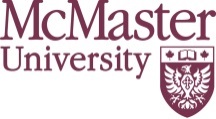 SSHRC Explore – Standard Research and Research Creation Grant Program ObjectiveThe objective of the SSHRC Explore - Standard Research and Research Creation Grants program is to cultivate a strong research base through the support of high-quality research and creative work. It is expected that funding will lead to increased individual and group participation and success in external grant competitions. Seed funding is the Board's priority. These grants support new faculty, new research initiatives and small-scale projects.Award ValueThe maximum allowable for the SSHRC Explore - Standard Research and Research Creation Grant and SSHRC Exchange - Scholarly Publications Grant combined is $7,000 per Researcher per competition Cycle and the award is granted for a period of 24 months beginning January 1st. Any grant funds not used by the end of that period will be returned to the ARB.  Please Note:  Depending on the number of high-quality applications received, the ARB may be unable to fund all applications at the level requested and there is no guarantee of funding for each application submitted.Competition DatesEach year there is one SSHRC Explore - Standard Research and Research Creation Grant competition. A completed SSHRC Explore - Standard Research & Research Creation Grant application form must be received by ROADS by 4:30pm on the deadline date, October 31st. (Next business day if the deadline falls on a weekend or statutory holiday.)Eligibility CriteriaTo be eligible for ARB funding an applicant must be affiliated with McMaster University and must be eligible for SSHRC funding under the SSHRC Institutional Grant (SIG) Program. The following will be considered affiliated with McMaster University:Faculty members of McMaster University with a tenured or tenure-stream academic appointment.Former faculty members of McMaster University who have retired while holding a tenured academic appointment.Persons holding at least a one-year appointment at McMaster University. In the event the grantee's appointment at McMaster ends, unspent funds remaining at that time will be returned to the Arts Research Board.Postdoctoral fellows who are conducting scholarly activity in Humanities or Social Sciences fields and who are supervised by a faculty member of McMaster University who holds a tenured or tenure-stream appointment.Individuals who hold teaching track or non-tenure track positions are eligible to apply for ARB funding for research, provided they obtain explicit permission from their Faculty Deans (or their delegate).Other persons, including Adjunct Professors and Professional Librarians, who hold
permanent appointments at McMaster University and who meet SSHRC eligibility criteria for SIG funding. Release Time Stipends (RTS) are not allowed under SIG rules. RTS requests must be addressed at the institutional level.Emerging ScholarsApplicants may request consideration as emerging scholars. Applications from emerging scholars will be adjudicated separately from all other applications. An emerging scholar is someone who has not yet had the opportunity to establish an extensive record of research achievement but is in the process of building one.Applicants identifying themselves as an emerging scholar must demonstrate that they have not applied successfully, as principal investigator or project director, for a grant offered through SSHRC, the Natural Sciences and Engineering Research Council, or the Canadian Institutes of Health Research. Emerging scholars may, however, have previously held or currently hold knowledge mobilization grants and/or SSHRC Partnership Engage Grants.In addition, they must meet at least one of the following criteria:have completed their highest degree no more than six years before the competition deadline (SSHRC considers only the date of completion of the first doctorate); orhave held a tenured or tenure-track postsecondary appointment for less than six years; orhave held a postsecondary appointment, but never a tenure-track position (in the case of institutions that offer tenure-track positions); orhave had their careers significantly interrupted or delayed for health or family reasons within the past six years.Postdoctoral Fellows and individuals holding contractually limited appointments:As Postdoctoral Fellows satisfy the eligibility criteria, they may be considered emerging scholars. Applications from Postdoctoral Fellows and individuals holding contractually limited appointments must include a workplan showing how the work for which funds are being sought will be completed within the contract period. Postdoctoral Fellows must obtain both the chair and the dean’s (or their delegate) signature.Students and visiting fellows or scholars are not eligible to apply for ARB funding. However, SSHRC encourages the employment of students in SIG-funded research.Application InstructionsIT IS THE RESPONSIBILITY OF THE RESEARCHER TO ENSURE THAT ROADS RECEIVES THE COMPLETED APPLICATION (WITH ALL REQUIRED ATTACHMENTS AND SIGNATURES) ON OR BEFORE THE DEADLINEAll applications must be reviewed and signed by the Department Chair or their delegate prior to submission to ROADS. If the applicant is the Chair, the application must be reviewed and signed by the Dean or their delegate. The application will undergo administrative review for completeness by the Research Administration Analyst in ROADS. Any additional information or documentation beyond the requested page limits and/or requested documents will be removed from the application prior to review, ensuring all applications are evaluated in an equal context.NOTE:  Please note that requests for conference attendance and representational activities may not be included in a SSHRC Explore - Standard Research and Research Creation Grant application. A separate Conference Attendance and Representational Activities Grant application must be completed.A Complete Application consists of:ARB Application Form (signed by Department Chair or their delegate); andSupporting Documentation: 	Summary (maximum 1 page); detailed description (maximum 2 pages); include any data management strategies, as applicable. See Tri-Agency Data Management Policy.Budget Justification (maximum 1 page)SSHRC CV and SSHRC Relevant Research Contributions or Common CV (CCV)Additional documents:Applications from postdoctoral fellows must also include a letter of support (maximum one page) from their supervisors.Applications from scholars holding contractually limited appointments and/or postdoctoral fellows must include a workplan (maximum one page) to demonstrate that the activities for which they are requesting funding will be completed before their appointment ends.Postdoctoral fellows must obtain both the chair and the dean’s (or their delegate) signature.  Application SectionsPart A: Researcher and Project InformationComplete all fields with pertinent information for yourself as the project leader.  If there are co-applicants involved, include their information as requested. Add more rows if required. This section can be left blank if there are no co-applicants.Provide the full title and complete all responses for Certifications, as appropriate to your project.Part B: BudgetProvide estimated costs for eligible expenditures as appropriate for your project. Proposed expenditures will need to be justified in the Budget justification attachment. Ensure that you have factored in costs such as benefits, taxes, shipping, and delivery fees, and that all travel is estimated in adherence with McMaster’s AP-01_Guidelines_Revised_FINAL_July11_2022.pdf. Eligible ExpendituresFor complete details of Eligible Expenditures, see McMaster’s AP-01_Guidelines_Revised_FINAL_July11_2022.pdf. The Board will consider all essential direct operating expenditures within the following categories:TransportationApplicants are encouraged to use the most economical travel arrangements available and suitable to their requirements. Applications quoting higher fares because of a lack of planning will not be considered favourably by the Board. Alternate means, such as interlibrary loans, mail or telephone calls for data collection should be utilized wherever possible.ARB support is limited to economy-class air fare, or comparable rail or bus fare, as justified. Travel support for day trips is limited to current public transportation costs (e.g., GO Transit fare for trips to Toronto). Kilometre Rates The following University rates are to be used:  61¢ per kilometre for the first 5,000 kilometres driven; and 55¢ per kilometre driven after that.For more detail, see McMaster’s AP-01_Guidelines_Revised_FINAL_July11_2022.pdf. Subsistence  The maximum per diems for Meals and Lodging are outlined in the table below. Scanned copies of original receipts must accompany expense report.Meals:	Rates to be used prior to July 11, 2022: In Canada:  $93.50 CDN per diem maximumOutside of Canada:  $93.50 US per diem maximumRates to be used as of July 11, 2022: In Canada: $98.45 CDN per diem maximum ($21.90/breakfast, $22.15/lunch, $54.40/dinner)Outside of Canada: $98.45 US per diem maximum ($21.90/breakfast, $22.15/lunch, $54.40/dinner)Accommodation:  Reasonable cost of a single room per traveler. Complete details are available on the McMaster’s AP-01_Guidelines_Revised_FINAL_July11_2022.pdf. Remuneration will not normally exceed 28 days.  (The Board may be willing to consider requests that exceed 28 days provided:   the applicant provides a rationale that justifies the longer support period and specifies the manner in which the funds will be used in as economical a manner as possible.)  Day trips are not eligible for a subsistence allowance.Subsistence funding will not normally be provided in excess of the daily rates noted below. Justification must be provided for requests that exceed the recommended rates.PersonnelResearch assistance, both student and technical, essential to the initiation, development and/or achievement of the objectives of the proposed research is eligible for support.  The task and/or role, salary rates and employment term of the assistant should be clearly defined in the Budget Justification.  Please consult with your Faculty Office for guidance as needed. Materials, Supplies and ServicesReasonable and justified amounts for requirements such as postage, copying, long distance telephone calls and specialized data directly related to the proposed research are eligible for consideration.Equipment and Computer ServicesEquipment and computing needs are eligible for support only if clearly central to the research goals and the need is well documented. Equipment purchased with ARB funds remains the property of the University.  McMaster's policy with respect to ownership and disposition of equipment applies.Other expensesList all items not relevant to previous categories and provide a brief explanation for major items.Part C: Other FundingList other sources of funding and related details, which have been applied for in the past 5 years (awarded, pending or declined).Part D: Supporting DocumentationThe following documents must be submitted as requested.  Please attach the following supporting documentation as one (1) PDF document, including the completed application form.  Please adhere to the stated format and page length. Any additional materials will be removed prior to review by the Board.1. Summary A maximum of one page, explaining: why this project qualifies for funding;how it supports your long-range research plans; and the external sponsor from which you plan to seek funds to develop this project further 2. Detailed DescriptionA maximum of two pages of text plus one page of references are allocated for a total of three pages for this section.  Images and graphics are to be included in the page limitations. Please use the following headings:Objectives ContextMethodologyStudents/TalentCommunication of Results/Knowledge MobilizationAny data management strategies, as applicable. See Tri-Agency Data Management Policy.3. Budget JustificationA detailed explanation and justification for each budget item identified in Part B: Budget is required. Sufficient information to allow reviewers to assess whether the resources requested are appropriate must be provided. This page should only contain information pertinent to the budget (maximum 1 page). 4. SSHRC CV and SSHRC Relevant Research Contributions or Common CV (CCV) A complete, current and accurate SSHRC CV and Relevant Research Contributions or Common CV (CCV) Form will be required for lead PI as an attachment to the ARB application form, to provide the CV information, as well as funding history, student training history, and publication and/or research activity record. Part E: Departmental Approval You must sign your proposal and submit it to your Department Chair or their delegate for approval, in hard copy or electronically.  The Department Chair or their delegate is required to provide comments on the proposal and signature on the application form.  Adjudication ProcessAll ARB applications are adjudicated by the Faculty Subcommittee consisting of the Faculty Dean (or their delegate) and the Faculty Representative (and any additional members as determined by the Faculty). When the applicant is a member of the Subcommittee, the remaining member(s) will review the application.  After selections are made by the Faculty Subcommittee, approval of the full board is secured via email.Evaluation CriteriaSSHRC Explore - Standard Research and Research Creation Grant applications will be assessed for the following:Clarity, focus and appropriateness of the research objectives, research plan, and the theoretical and methodological approach;Extent of scholarly content and originality;Overall contribution of the research to the candidate long range research plan; andApplicant’s scholarly contributions relative to the stage of career (e.g., publications, reviews, abstracts, conference presentations over the last six years). See SSHRC CV and SSHRC Relevant Research ContributionsFeedback to ApplicantsBoard members are not required to submit comments on the proposals. Feedback will be provided to applicants who request it. Deans (or their delegates) will provide feedback to their own faculty. The ARB decisions are final; there is no appeal process.Final Report RequirementTo be eligible for future ARB funding, researchers who have been awarded ARB SSHRC Explore or Exchange funds previously must submit a final report to ROADS within six months of completing the project.Additional informationAdditional information may be found on the https://research.mcmaster.ca/research-office-for-administration-development-support-roads/arts-research-board/Arts Research Board (ARB) ApplicationSSHRC Explore – Standard Research and Research Creation Grants Submission Deadline: 4:30pm, October 31stSubmit one complete, signed application (as outlined above) by email to: Muriel Gervais, Research Administration Analyst, ROADS, Email: gervaism@mcmaster.ca 	Tel: 905-525-9140, Ext. 26980IT IS THE RESPONSIBILITY OF THE RESEARCHER TO ENSURE THAT ROADS RECEIVES THE COMPLETED APPLICATION (WITH ALL REQUIRED ATTACHMENTS AND SIGNATURES) ON OR BEFORE THE DEADLINEApplicant’s signature	DateChair’s Name (Print) 			   Chair’s signature (or delegate)		DateFor Postdoctoral Fellows Only:Dean (or their delegate) (Print)	   Dean’s signature (or delegate)		DatePart A: Researcher and Project InformationPart A: Researcher and Project InformationPart A: Researcher and Project InformationPart A: Researcher and Project InformationPart A: Researcher and Project InformationPart A: Researcher and Project InformationPart A: Researcher and Project InformationPart A: Researcher and Project InformationPart A: Researcher and Project InformationPart A: Researcher and Project InformationPart A: Researcher and Project InformationName:Name:Name:Name:McMaster ID:McMaster ID:McMaster ID:McMaster ID:Extension:Extension:Extension:Email: Email: Email: Email: Department or School:Department or School:Department or School:Department or School:Faculty:Faculty:Faculty:Faculty:Name of Department Chair (or their delegate):       Name of Department Chair (or their delegate):       Name of Department Chair (or their delegate):       Name of Department Chair (or their delegate):       Name of Department Chair (or their delegate):       Name of Department Chair (or their delegate):       Name of Department Chair (or their delegate):       Name of Department Chair (or their delegate):       Name of Department Chair (or their delegate):       Name of Department Chair (or their delegate):       Name of Department Chair (or their delegate):       If the Department Chair is not available or the applicant is the Department Chair, please provide the name and position of the delegate who will be completing Part D of the application form (e.g., Associate Dean, Dean, etc.).If the Department Chair is not available or the applicant is the Department Chair, please provide the name and position of the delegate who will be completing Part D of the application form (e.g., Associate Dean, Dean, etc.).If the Department Chair is not available or the applicant is the Department Chair, please provide the name and position of the delegate who will be completing Part D of the application form (e.g., Associate Dean, Dean, etc.).If the Department Chair is not available or the applicant is the Department Chair, please provide the name and position of the delegate who will be completing Part D of the application form (e.g., Associate Dean, Dean, etc.).If the Department Chair is not available or the applicant is the Department Chair, please provide the name and position of the delegate who will be completing Part D of the application form (e.g., Associate Dean, Dean, etc.).If the Department Chair is not available or the applicant is the Department Chair, please provide the name and position of the delegate who will be completing Part D of the application form (e.g., Associate Dean, Dean, etc.).If the Department Chair is not available or the applicant is the Department Chair, please provide the name and position of the delegate who will be completing Part D of the application form (e.g., Associate Dean, Dean, etc.).If the Department Chair is not available or the applicant is the Department Chair, please provide the name and position of the delegate who will be completing Part D of the application form (e.g., Associate Dean, Dean, etc.).If the Department Chair is not available or the applicant is the Department Chair, please provide the name and position of the delegate who will be completing Part D of the application form (e.g., Associate Dean, Dean, etc.).If the Department Chair is not available or the applicant is the Department Chair, please provide the name and position of the delegate who will be completing Part D of the application form (e.g., Associate Dean, Dean, etc.).If the Department Chair is not available or the applicant is the Department Chair, please provide the name and position of the delegate who will be completing Part D of the application form (e.g., Associate Dean, Dean, etc.).Rank (e.g., Professor, Assistant Professor, Lecturer, etc.):Rank (e.g., Professor, Assistant Professor, Lecturer, etc.):Rank (e.g., Professor, Assistant Professor, Lecturer, etc.):Rank (e.g., Professor, Assistant Professor, Lecturer, etc.):Rank (e.g., Professor, Assistant Professor, Lecturer, etc.):Rank (e.g., Professor, Assistant Professor, Lecturer, etc.):Rank (e.g., Professor, Assistant Professor, Lecturer, etc.):Rank (e.g., Professor, Assistant Professor, Lecturer, etc.):Status (e.g., Tenure, Tenure-Track, Limited Appointment, etc.):Status (e.g., Tenure, Tenure-Track, Limited Appointment, etc.):Status (e.g., Tenure, Tenure-Track, Limited Appointment, etc.):Status (e.g., Tenure, Tenure-Track, Limited Appointment, etc.):Status (e.g., Tenure, Tenure-Track, Limited Appointment, etc.):Status (e.g., Tenure, Tenure-Track, Limited Appointment, etc.):Status (e.g., Tenure, Tenure-Track, Limited Appointment, etc.):Status (e.g., Tenure, Tenure-Track, Limited Appointment, etc.):Do you have a Teaching or Teaching-stream academic Appointment? (If yes, please obtain explicit permission either in an email or letter from your Faculty Dean or their delegate).Do you have a Teaching or Teaching-stream academic Appointment? (If yes, please obtain explicit permission either in an email or letter from your Faculty Dean or their delegate).Do you have a Teaching or Teaching-stream academic Appointment? (If yes, please obtain explicit permission either in an email or letter from your Faculty Dean or their delegate).Do you have a Teaching or Teaching-stream academic Appointment? (If yes, please obtain explicit permission either in an email or letter from your Faculty Dean or their delegate).Do you have a Teaching or Teaching-stream academic Appointment? (If yes, please obtain explicit permission either in an email or letter from your Faculty Dean or their delegate).Do you have a Teaching or Teaching-stream academic Appointment? (If yes, please obtain explicit permission either in an email or letter from your Faculty Dean or their delegate).Do you have a Teaching or Teaching-stream academic Appointment? (If yes, please obtain explicit permission either in an email or letter from your Faculty Dean or their delegate).Do you have a Teaching or Teaching-stream academic Appointment? (If yes, please obtain explicit permission either in an email or letter from your Faculty Dean or their delegate).Do you have a Teaching or Teaching-stream academic Appointment? (If yes, please obtain explicit permission either in an email or letter from your Faculty Dean or their delegate).Do you have a Teaching or Teaching-stream academic Appointment? (If yes, please obtain explicit permission either in an email or letter from your Faculty Dean or their delegate). yes        noHave you had previous successful Tri-Agency grants? Have you had previous successful Tri-Agency grants? Have you had previous successful Tri-Agency grants? Have you had previous successful Tri-Agency grants? Have you had previous successful Tri-Agency grants? Have you had previous successful Tri-Agency grants? Have you had previous successful Tri-Agency grants? Have you had previous successful Tri-Agency grants? Have you had previous successful Tri-Agency grants? Have you had previous successful Tri-Agency grants?  yes         noHave you previously received ARB Funding?                   If yes, have you submitted your Final Report?      (due within six months of completion of the project or conference travel)   Have you previously received ARB Funding?                   If yes, have you submitted your Final Report?      (due within six months of completion of the project or conference travel)   Have you previously received ARB Funding?                   If yes, have you submitted your Final Report?      (due within six months of completion of the project or conference travel)   Have you previously received ARB Funding?                   If yes, have you submitted your Final Report?      (due within six months of completion of the project or conference travel)   Have you previously received ARB Funding?                   If yes, have you submitted your Final Report?      (due within six months of completion of the project or conference travel)   Have you previously received ARB Funding?                   If yes, have you submitted your Final Report?      (due within six months of completion of the project or conference travel)   Have you previously received ARB Funding?                   If yes, have you submitted your Final Report?      (due within six months of completion of the project or conference travel)   Have you previously received ARB Funding?                   If yes, have you submitted your Final Report?      (due within six months of completion of the project or conference travel)   Have you previously received ARB Funding?                   If yes, have you submitted your Final Report?      (due within six months of completion of the project or conference travel)   Have you previously received ARB Funding?                   If yes, have you submitted your Final Report?      (due within six months of completion of the project or conference travel)    yes         no yes         no  Do you qualify as a emerging scholar?Do you qualify as a emerging scholar?Do you qualify as a emerging scholar?Do you qualify as a emerging scholar?Do you qualify as a emerging scholar?Do you qualify as a emerging scholar?Do you qualify as a emerging scholar?Do you qualify as a emerging scholar?Do you qualify as a emerging scholar?Do you qualify as a emerging scholar? yes         noApplicants may request consideration as emerging scholars if they demonstrate that they have not applied successfully, as principal investigator or project director, for a grant from the Tr-Agency (SSHRC, NSERC, CIHR). However, may have previously held or currently hold knowledge mobilization grants and/or SSHRC Partnership Engage Grants. In addition, they must meet at least one of the following criteria:have completed their highest degree no more than six years before the competition deadline;have held a tenured or tenure-track postsecondary appointment for less than six years; have held a postsecondary appointment, but never a tenure-track position; have had their careers significantly interrupted or delayed for health or family reasons within the past six years.Applicants may request consideration as emerging scholars if they demonstrate that they have not applied successfully, as principal investigator or project director, for a grant from the Tr-Agency (SSHRC, NSERC, CIHR). However, may have previously held or currently hold knowledge mobilization grants and/or SSHRC Partnership Engage Grants. In addition, they must meet at least one of the following criteria:have completed their highest degree no more than six years before the competition deadline;have held a tenured or tenure-track postsecondary appointment for less than six years; have held a postsecondary appointment, but never a tenure-track position; have had their careers significantly interrupted or delayed for health or family reasons within the past six years.Applicants may request consideration as emerging scholars if they demonstrate that they have not applied successfully, as principal investigator or project director, for a grant from the Tr-Agency (SSHRC, NSERC, CIHR). However, may have previously held or currently hold knowledge mobilization grants and/or SSHRC Partnership Engage Grants. In addition, they must meet at least one of the following criteria:have completed their highest degree no more than six years before the competition deadline;have held a tenured or tenure-track postsecondary appointment for less than six years; have held a postsecondary appointment, but never a tenure-track position; have had their careers significantly interrupted or delayed for health or family reasons within the past six years.Applicants may request consideration as emerging scholars if they demonstrate that they have not applied successfully, as principal investigator or project director, for a grant from the Tr-Agency (SSHRC, NSERC, CIHR). However, may have previously held or currently hold knowledge mobilization grants and/or SSHRC Partnership Engage Grants. In addition, they must meet at least one of the following criteria:have completed their highest degree no more than six years before the competition deadline;have held a tenured or tenure-track postsecondary appointment for less than six years; have held a postsecondary appointment, but never a tenure-track position; have had their careers significantly interrupted or delayed for health or family reasons within the past six years.Applicants may request consideration as emerging scholars if they demonstrate that they have not applied successfully, as principal investigator or project director, for a grant from the Tr-Agency (SSHRC, NSERC, CIHR). However, may have previously held or currently hold knowledge mobilization grants and/or SSHRC Partnership Engage Grants. In addition, they must meet at least one of the following criteria:have completed their highest degree no more than six years before the competition deadline;have held a tenured or tenure-track postsecondary appointment for less than six years; have held a postsecondary appointment, but never a tenure-track position; have had their careers significantly interrupted or delayed for health or family reasons within the past six years.Applicants may request consideration as emerging scholars if they demonstrate that they have not applied successfully, as principal investigator or project director, for a grant from the Tr-Agency (SSHRC, NSERC, CIHR). However, may have previously held or currently hold knowledge mobilization grants and/or SSHRC Partnership Engage Grants. In addition, they must meet at least one of the following criteria:have completed their highest degree no more than six years before the competition deadline;have held a tenured or tenure-track postsecondary appointment for less than six years; have held a postsecondary appointment, but never a tenure-track position; have had their careers significantly interrupted or delayed for health or family reasons within the past six years.Applicants may request consideration as emerging scholars if they demonstrate that they have not applied successfully, as principal investigator or project director, for a grant from the Tr-Agency (SSHRC, NSERC, CIHR). However, may have previously held or currently hold knowledge mobilization grants and/or SSHRC Partnership Engage Grants. In addition, they must meet at least one of the following criteria:have completed their highest degree no more than six years before the competition deadline;have held a tenured or tenure-track postsecondary appointment for less than six years; have held a postsecondary appointment, but never a tenure-track position; have had their careers significantly interrupted or delayed for health or family reasons within the past six years.Applicants may request consideration as emerging scholars if they demonstrate that they have not applied successfully, as principal investigator or project director, for a grant from the Tr-Agency (SSHRC, NSERC, CIHR). However, may have previously held or currently hold knowledge mobilization grants and/or SSHRC Partnership Engage Grants. In addition, they must meet at least one of the following criteria:have completed their highest degree no more than six years before the competition deadline;have held a tenured or tenure-track postsecondary appointment for less than six years; have held a postsecondary appointment, but never a tenure-track position; have had their careers significantly interrupted or delayed for health or family reasons within the past six years.Applicants may request consideration as emerging scholars if they demonstrate that they have not applied successfully, as principal investigator or project director, for a grant from the Tr-Agency (SSHRC, NSERC, CIHR). However, may have previously held or currently hold knowledge mobilization grants and/or SSHRC Partnership Engage Grants. In addition, they must meet at least one of the following criteria:have completed their highest degree no more than six years before the competition deadline;have held a tenured or tenure-track postsecondary appointment for less than six years; have held a postsecondary appointment, but never a tenure-track position; have had their careers significantly interrupted or delayed for health or family reasons within the past six years.Applicants may request consideration as emerging scholars if they demonstrate that they have not applied successfully, as principal investigator or project director, for a grant from the Tr-Agency (SSHRC, NSERC, CIHR). However, may have previously held or currently hold knowledge mobilization grants and/or SSHRC Partnership Engage Grants. In addition, they must meet at least one of the following criteria:have completed their highest degree no more than six years before the competition deadline;have held a tenured or tenure-track postsecondary appointment for less than six years; have held a postsecondary appointment, but never a tenure-track position; have had their careers significantly interrupted or delayed for health or family reasons within the past six years.Applicants may request consideration as emerging scholars if they demonstrate that they have not applied successfully, as principal investigator or project director, for a grant from the Tr-Agency (SSHRC, NSERC, CIHR). However, may have previously held or currently hold knowledge mobilization grants and/or SSHRC Partnership Engage Grants. In addition, they must meet at least one of the following criteria:have completed their highest degree no more than six years before the competition deadline;have held a tenured or tenure-track postsecondary appointment for less than six years; have held a postsecondary appointment, but never a tenure-track position; have had their careers significantly interrupted or delayed for health or family reasons within the past six years.Research Team: List names of your team members (co-applicants and collaborators) who will take part in the intellectual direction of the research. Do not include assistants, students or consultants.  (add rows if required)Research Team: List names of your team members (co-applicants and collaborators) who will take part in the intellectual direction of the research. Do not include assistants, students or consultants.  (add rows if required)Research Team: List names of your team members (co-applicants and collaborators) who will take part in the intellectual direction of the research. Do not include assistants, students or consultants.  (add rows if required)Research Team: List names of your team members (co-applicants and collaborators) who will take part in the intellectual direction of the research. Do not include assistants, students or consultants.  (add rows if required)Research Team: List names of your team members (co-applicants and collaborators) who will take part in the intellectual direction of the research. Do not include assistants, students or consultants.  (add rows if required)Research Team: List names of your team members (co-applicants and collaborators) who will take part in the intellectual direction of the research. Do not include assistants, students or consultants.  (add rows if required)Research Team: List names of your team members (co-applicants and collaborators) who will take part in the intellectual direction of the research. Do not include assistants, students or consultants.  (add rows if required)Research Team: List names of your team members (co-applicants and collaborators) who will take part in the intellectual direction of the research. Do not include assistants, students or consultants.  (add rows if required)Research Team: List names of your team members (co-applicants and collaborators) who will take part in the intellectual direction of the research. Do not include assistants, students or consultants.  (add rows if required)Research Team: List names of your team members (co-applicants and collaborators) who will take part in the intellectual direction of the research. Do not include assistants, students or consultants.  (add rows if required)Research Team: List names of your team members (co-applicants and collaborators) who will take part in the intellectual direction of the research. Do not include assistants, students or consultants.  (add rows if required)NameTitleTitleTitleTitleRoleRoleRoleRoleRoleDepartment/AffiliationProject InformationProject InformationProject InformationProject InformationProject InformationProject InformationProject InformationProject InformationProject InformationProject InformationProject InformationTitle of Project: Title of Project: Title of Project: Keywords (maximum of 6):Keywords (maximum of 6):Keywords (maximum of 6):Does the project involve use of Humans, Animals, Biohazardous Materials or Controlled Goods?All research proposals involving human or animal subjects, biohazardous materials, radioactive substances, or controlled goods and/or technology must receive clearance from a McMaster ethics, animal-care, biohazards, radiation safety or controlled goods review board.Does the project involve use of Humans, Animals, Biohazardous Materials or Controlled Goods?All research proposals involving human or animal subjects, biohazardous materials, radioactive substances, or controlled goods and/or technology must receive clearance from a McMaster ethics, animal-care, biohazards, radiation safety or controlled goods review board.Does the project involve use of Humans, Animals, Biohazardous Materials or Controlled Goods?All research proposals involving human or animal subjects, biohazardous materials, radioactive substances, or controlled goods and/or technology must receive clearance from a McMaster ethics, animal-care, biohazards, radiation safety or controlled goods review board.Does the project involve use of Humans, Animals, Biohazardous Materials or Controlled Goods?All research proposals involving human or animal subjects, biohazardous materials, radioactive substances, or controlled goods and/or technology must receive clearance from a McMaster ethics, animal-care, biohazards, radiation safety or controlled goods review board.Does the project involve use of Humans, Animals, Biohazardous Materials or Controlled Goods?All research proposals involving human or animal subjects, biohazardous materials, radioactive substances, or controlled goods and/or technology must receive clearance from a McMaster ethics, animal-care, biohazards, radiation safety or controlled goods review board.Does the project involve use of Humans, Animals, Biohazardous Materials or Controlled Goods?All research proposals involving human or animal subjects, biohazardous materials, radioactive substances, or controlled goods and/or technology must receive clearance from a McMaster ethics, animal-care, biohazards, radiation safety or controlled goods review board.Does the project involve use of Humans, Animals, Biohazardous Materials or Controlled Goods?All research proposals involving human or animal subjects, biohazardous materials, radioactive substances, or controlled goods and/or technology must receive clearance from a McMaster ethics, animal-care, biohazards, radiation safety or controlled goods review board. No Yes - Please indicate below which approvals are required and their current status. No Yes - Please indicate below which approvals are required and their current status. No Yes - Please indicate below which approvals are required and their current status. No Yes - Please indicate below which approvals are required and their current status. Human Subjects Human SubjectsStatus:  Pending     Approved – Authorization #      Status:  Pending     Approved – Authorization #      Status:  Pending     Approved – Authorization #      Status:  Pending     Approved – Authorization #      Status:  Pending     Approved – Authorization #      Status:  Pending     Approved – Authorization #      Status:  Pending     Approved – Authorization #      Status:  Pending     Approved – Authorization #      Status:  Pending     Approved – Authorization #       Animal Subjects Animal SubjectsStatus:  Pending     Approved – Authorization #      Status:  Pending     Approved – Authorization #      Status:  Pending     Approved – Authorization #      Status:  Pending     Approved – Authorization #      Status:  Pending     Approved – Authorization #      Status:  Pending     Approved – Authorization #      Status:  Pending     Approved – Authorization #      Status:  Pending     Approved – Authorization #      Status:  Pending     Approved – Authorization #       Biohazards BiohazardsStatus:  Pending     Approved – Authorization #      Status:  Pending     Approved – Authorization #      Status:  Pending     Approved – Authorization #      Status:  Pending     Approved – Authorization #      Status:  Pending     Approved – Authorization #      Status:  Pending     Approved – Authorization #      Status:  Pending     Approved – Authorization #      Status:  Pending     Approved – Authorization #      Status:  Pending     Approved – Authorization #       Health Physics Health PhysicsStatus:  Pending     Approved – Authorization #      Status:  Pending     Approved – Authorization #      Status:  Pending     Approved – Authorization #      Status:  Pending     Approved – Authorization #      Status:  Pending     Approved – Authorization #      Status:  Pending     Approved – Authorization #      Status:  Pending     Approved – Authorization #      Status:  Pending     Approved – Authorization #      Status:  Pending     Approved – Authorization #       Controlled Goods and/or Technology Controlled Goods and/or TechnologyStatus:  Pending     Approved – Authorization #      Status:  Pending     Approved – Authorization #      Status:  Pending     Approved – Authorization #      Status:  Pending     Approved – Authorization #      Status:  Pending     Approved – Authorization #      Status:  Pending     Approved – Authorization #      Status:  Pending     Approved – Authorization #      Status:  Pending     Approved – Authorization #      Status:  Pending     Approved – Authorization #      Part B: Budget Part B: Budget Transportation Costs (Specify):$0.00Accommodation:$0.00Meals:$0.00Personnel:$0.00Materials, Supplies and Services:$0.00Equipment & Computer Services:$0.00Other Expenses:$0.00Total Amount Requested (Canadian Dollars only):The maximum allowable is $7,000 per fiscal year (April 1 to March 31)$0.00Part C: Other FundingPart C: Other FundingPart C: Other FundingPart C: Other FundingPart C: Other FundingPart C: Other FundingPart C: Other FundingList all sources of support (internal and external) awarded or applied for in the last 5 years. A one-page document may be attached if additional space is required to complete Part D.List all sources of support (internal and external) awarded or applied for in the last 5 years. A one-page document may be attached if additional space is required to complete Part D.List all sources of support (internal and external) awarded or applied for in the last 5 years. A one-page document may be attached if additional space is required to complete Part D.List all sources of support (internal and external) awarded or applied for in the last 5 years. A one-page document may be attached if additional space is required to complete Part D.List all sources of support (internal and external) awarded or applied for in the last 5 years. A one-page document may be attached if additional space is required to complete Part D.List all sources of support (internal and external) awarded or applied for in the last 5 years. A one-page document may be attached if additional space is required to complete Part D.List all sources of support (internal and external) awarded or applied for in the last 5 years. A one-page document may be attached if additional space is required to complete Part D.Support awarded in the last 5 years:Support awarded in the last 5 years:Support awarded in the last 5 years:Support awarded in the last 5 years:Support awarded in the last 5 years:Support awarded in the last 5 years:Support awarded in the last 5 years:Project Title or Conference Name, Year and LocationProject Period(date of conference or start and end date of research)Funding Agency or ProgramType of Support(e.g., research grant, strategic grant, conference grant, fellowship, etc.)Type of Support(e.g., research grant, strategic grant, conference grant, fellowship, etc.)Amount Awarded (for multi-year grants please indicate the total amount awarded)Amount Awarded (for multi-year grants please indicate the total amount awarded)Support applied for in the last 5 years (pending or denied):Support applied for in the last 5 years (pending or denied):Support applied for in the last 5 years (pending or denied):Support applied for in the last 5 years (pending or denied):Support applied for in the last 5 years (pending or denied):Support applied for in the last 5 years (pending or denied):Support applied for in the last 5 years (pending or denied):Project Title or Conference Name, Year and LocationProject Period(date of conference or start and end date of research)Funding Agency or ProgramFunding Agency or ProgramType of Support(e.g. research grant, strategic grant, conference grant, fellowship, etc.)Type of Support(e.g. research grant, strategic grant, conference grant, fellowship, etc.)Status(pending or denied)and Amount Requested and Duration of Grant:Part D: Supporting Documents (to be included as part of one PDF file submitted to ROADS)Please attach the following documents as a single PDF using these headers:Summary - an explanation of how this project contributes to your long-range research plans (maximum 1 page);Detailed Description - a description of the project using the following sub-headings: Objectives, Context, Methodology, Students/Talent and Communication of Results; any data management strategies, as applicable. See Tri-Agency Data Management Policy (maximum 2 pages); plus up to one page of references.Budget Justification - a detailed explanation of the expenses itemized in Part B of the application form (maximum 1 page); andCurrent SSHRC CV and SSHRC Relevant Research Contributions or Common CV (CCV)Additional Documents:As Postdoctoral Fellows satisfy the eligibility criteria, they may be considered emerging scholars. Applications from Postdoctoral Fellows and individuals holding contractually limited appointments must include a workplan showing how the work for which funds are being sought will be completed within the contract period. Postdoctoral Fellows must obtain both the chair and the dean’s (or their delegate) signature.Please use minimum 12pt font, single spaced, number pages and include your name in top right corner of each page.Part E: Departmental ApprovalPart E: Departmental ApprovalOnce Parts A through C of the application have been completed, applicants should forward a PDF of the complete application package to their Department Chair or their delegate for comments and signature. Department Chairs should arrange to have one signed electronic copy of the application forwarded to the Research Office for Administration, Development & Support (ROADS).In the space below please answer the following questions:If the applicant is a new faculty member, please comment on the significance of this proposal for career development.Is the applicant’s publication and research record at this career stage above, at, or below expectations?How original is the research and what is the possible impact on the field?Are there other considerations that the Board should take into account?Is the budget, in your opinion, justified for each item?Once Parts A through C of the application have been completed, applicants should forward a PDF of the complete application package to their Department Chair or their delegate for comments and signature. Department Chairs should arrange to have one signed electronic copy of the application forwarded to the Research Office for Administration, Development & Support (ROADS).In the space below please answer the following questions:If the applicant is a new faculty member, please comment on the significance of this proposal for career development.Is the applicant’s publication and research record at this career stage above, at, or below expectations?How original is the research and what is the possible impact on the field?Are there other considerations that the Board should take into account?Is the budget, in your opinion, justified for each item?